Ministerstvo financíMinisterstvo financíMinisterstvo financíMinisterstvo financíFIN 2 - 12 MVÝKAZ PRO HODNOCENÍ PLNĚNÍ ROZPOČTUVÝKAZ PRO HODNOCENÍ PLNĚNÍ ROZPOČTUVÝKAZ PRO HODNOCENÍ PLNĚNÍ ROZPOČTUVÝKAZ PRO HODNOCENÍ PLNĚNÍ ROZPOČTUVÝKAZ PRO HODNOCENÍ PLNĚNÍ ROZPOČTU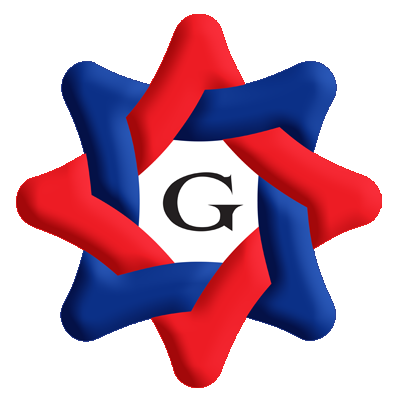 územních samosprávných celků, dobrovolných svazků obcí a regionálních radúzemních samosprávných celků, dobrovolných svazků obcí a regionálních radúzemních samosprávných celků, dobrovolných svazků obcí a regionálních radúzemních samosprávných celků, dobrovolných svazků obcí a regionálních radúzemních samosprávných celků, dobrovolných svazků obcí a regionálních radsestavený k  12 / 2016sestavený k  12 / 2016sestavený k  12 / 2016sestavený k  12 / 2016sestavený k  12 / 2016(v Kč na dvě desetinná místa)(v Kč na dvě desetinná místa)(v Kč na dvě desetinná místa)(v Kč na dvě desetinná místa)(v Kč na dvě desetinná místa)RokMěsícIČO20161200254843Název a sídlo účetní jednotky:Název a sídlo účetní jednotky:Název a sídlo účetní jednotky:Město OstrovMěsto OstrovJáchymovská 1Jáchymovská 136301  Ostrov36301  OstrovI. ROZPOČTOVÉ PŘÍJMYI. ROZPOČTOVÉ PŘÍJMYI. ROZPOČTOVÉ PŘÍJMYI. ROZPOČTOVÉ PŘÍJMYI. ROZPOČTOVÉ PŘÍJMYI. ROZPOČTOVÉ PŘÍJMYI. ROZPOČTOVÉ PŘÍJMYI. ROZPOČTOVÉ PŘÍJMYParagrafPoložkaTextSchválený rozpočetRozpočet po změnáchVýsledek od počátku roku% RS% RUab12300001111Daň z příjmů fyzických osob ze záv.čin. a fun.pož.35 200 000,0035 200 000,0044 281 485,08125,80125,8000001112Daň z příjmů fyzických osob ze SVČ2 000 000,002 000 000,003 413 253,75170,66170,6600001113Daň z příjmů fyzických osob z kapit. výnosů3 608 000,003 608 000,004 522 631,37125,35125,3500001121Daň z příjmů právnických osob37 500 000,0037 500 000,0046 735 641,69124,63124,6300001122Daň z příjmů právnických osob za obce14 000 000,0012 611 250,0012 611 250,0090,08100,0000001211Daň z přidané hodnoty75 000 000,0075 000 000,0085 655 015,85114,21114,2100001334Odvody za odnětí půdy ze zemědělského půdního fond15 000,0015 000,00183 611,00**************00001335Poplatky za odnětí pozemků plnění funkcí lesa402,00**************00001341Poplatek ze psů390 000,00390 000,00390 731,00100,19100,1900001343Poplatek za užívání veřejného prostranství2 160 000,002 160 000,00320 826,0014,8514,8500001351Odvod loterií a podobných her kromě výh. hrac. př.500 000,00500 000,00876 719,90175,34175,3400001353Příjmy za zkoušky odbor.způsob.od žad.o řidič.opr.640 000,00640 000,00606 250,0094,7394,7300001355Odvod z výherních hracích přístrojů5 500 000,005 500 000,009 014 583,08163,90163,9000001361Správní poplatky6 675 000,006 675 000,005 649 316,5584,6384,6300001511Daň z nemovitých věcí7 300 000,007 300 000,009 091 813,19124,55124,5500002460Splátky půjčených prostředků od obyvatelstva6 400,006 400,00*******100,0000004111Neinvestiční přijaté transf.z všeob.pokl.správy SR317 047,57317 047,57*******100,0000004112Neinv.př.transfery ze SR v rámci souhr.dot.vztahu19 726 000,0020 091 750,0020 091 750,00101,85100,0000004116Ostatní neinv.přijaté transfery ze st. rozpočtu6 049 145,146 049 145,14*******100,0000004121Neinvestiční přijaté transfery od obcí45 000,00712 860,00712 860,00*******100,0000004122Neinvestiční přijaté transfery od krajů498 968,32498 968,32*******100,0000004213Investiční přijaté transfery ze státních fondů3 723,093 723,09*******100,0000004216Ostatní invest.přijaté transf.ze státního rozpočtu3 790 000,0063 292,6963 292,691,67100,0000004223Investiční přijaté transfery od regionálních rad45 400 000,0011 449 453,6210 167 678,8822,4088,800000Bez ODPABez ODPA259 449 000,00228 291 890,43261 264 396,15100,70114,4410312212Sankční platby přijaté od jiných subjektů1 000,00**************1031Pěstební činnostPěstební činnost1 000,00**************10322111Příjmy z poskytování služeb a výrobků2 550 000,002 550 000,002 286 629,5789,6789,6710322131Příjmy z pronájmu pozemků23 000,0023 000,0021 852,0095,0195,011032Podpora ostatních produkčních činnostíPodpora ostatních produkčních činností2 573 000,002 573 000,002 308 481,5789,7289,7221432112Příjmy z prod. zboží (již nakoup. za úč. prodeje)15 000,0015 000,0056 050,40373,67373,672143Cestovní ruchCestovní ruch15 000,0015 000,0056 050,40373,67373,6721692212Sankční platby přijaté od jiných subjektů1 075 000,001 075 000,001 440 798,38134,03134,032169Ostatní správa v prům,obch.,stav. a službáchOstatní správa v prům,obch.,stav. a službách1 075 000,001 075 000,001 440 798,38134,03134,0322212112Příjmy z prod. zboží (již nakoup. za úč. prodeje)10 000,0010 000,006 950,0069,5069,502221Provoz veřejné silniční dopravyProvoz veřejné silniční dopravy10 000,0010 000,006 950,0069,5069,5031112122Odvody příspěvkových organizací661 990,00661 990,00*******100,003111Mateřské školyMateřské školy661 990,00661 990,00*******100,0031132111Příjmy z poskytování služeb a výrobků490 000,00539 000,00*******110,0031132132Přijmy z pronájmu ost. nemovit. a jejich částí1 089 000,001 089 000,001 089 000,00100,00100,0031132133Příjmy z pronájmu movitých věcí726 000,00726 000,00726 000,00100,00100,0031132229Ostatní přijaté vratky transferů84 533,4084 533,40*******100,0031132322Přijaté pojistné náhrady16 545,0016 545,00*******100,0031132324Přijaté nekapitálové příspěvky a náhrady10 000,00199 800,00194 934,00*******97,563113Základní školyZákladní školy1 825 000,002 605 878,402 650 012,40145,21101,6932312322Přijaté pojistné náhrady23 000,0023 000,000,000,003231Základní umělecké školyZákladní umělecké školy23 000,0023 000,000,000,0033222212Sankční platby přijaté od jiných subjektů46 400,00**************33222322Přijaté pojistné náhrady61 770,0093 157,00*******150,813322Zachování a obnova kulturních památekZachování a obnova kulturních památek61 770,00139 557,00*******225,9333412139Ostatní příjmy z pronájmu majetku3 025 000,003 025 000,002 299 000,0076,0076,0033412322Přijaté pojistné náhrady118 087,00118 087,00*******100,003341Rozhlas a televizeRozhlas a televize3 025 000,003 143 087,002 417 087,0079,9076,9033922122Odvody příspěvkových organizací100 000,00100 000,00*******100,003392Zájmová činnost v kultuřeZájmová činnost v kultuře100 000,00100 000,00*******100,0034122111Příjmy z poskytování služeb a výrobků750 000,00750 000,00492 935,0065,7265,7234122132Přijmy z pronájmu ost. nemovit. a jejich částí245 000,00245 000,00211 556,0086,3586,353412Sportovní zařízení v majetku obceSportovní zařízení v majetku obce995 000,00995 000,00704 491,0070,8070,8034212122Odvody příspěvkových organizací800 000,00800 000,00*******100,003421Využití volného času dětí a mládežeVyužití volného času dětí a mládeže800 000,00800 000,00*******100,0036122111Příjmy z poskytování služeb a výrobků29 163 000,0029 163 000,0014 383 581,3349,3249,3236122132Přijmy z pronájmu ost. nemovit. a jejich částí26 420 000,0026 420 000,0028 020 004,62106,06106,0636122141Příjmy z úroků (část)60 000,0060 000,002 821,464,704,7036122322Přijaté pojistné náhrady168 250,00168 250,00*******100,0036122324Přijaté nekapitálové příspěvky a náhrady105 000,00105 000,000,000,0036122328Neidentifikované příjmy8 056,69**************3612Bytové hospodářstvíBytové hospodářství55 748 000,0055 916 250,0042 582 714,1076,3876,1536132111Příjmy z poskytování služeb a výrobků2 200 000,002 200 000,001 994 994,9890,6890,6836132132Přijmy z pronájmu ost. nemovit. a jejich částí8 573 000,008 573 000,009 319 316,02108,71108,713613Nebytové hospodářstvíNebytové hospodářství10 773 000,0010 773 000,0011 314 311,00105,02105,0236192229Ostatní přijaté vratky transferů172 300,00181 560,00*******105,373619Ostatní rozvoj bydlení a bytového hospodářstvíOstatní rozvoj bydlení a bytového hospodářství172 300,00181 560,00*******105,3736312132Přijmy z pronájmu ost. nemovit. a jejich částí60 000,0060 000,0063 262,20105,44105,443631Veřejné osvětleníVeřejné osvětlení60 000,0060 000,0063 262,20105,44105,4436322111Příjmy z poskytování služeb a výrobků450 000,00450 000,00618 652,00137,48137,4836322324Přijaté nekapitálové příspěvky a náhrady10 298,00**************3632PohřebnictvíPohřebnictví450 000,00450 000,00628 950,00139,77139,7736352324Přijaté nekapitálové příspěvky a náhrady82 280,00**************3635Územní plánováníÚzemní plánování82 280,00**************36392111Příjmy z poskytování služeb a výrobků35 000,0035 000,0053 657,00153,31153,3136392119Ostatní příjmy z vlastní činnosti1 380 000,001 380 000,001 450 669,00105,12105,1236392131Příjmy z pronájmu pozemků1 355 000,001 355 000,001 831 104,50135,14135,1436392133Příjmy z pronájmu movitých věcí3 000,003 000,003 500,00116,67116,6736392139Ostatní příjmy z pronájmu majetku2 400,00**************36392141Příjmy z úroků (část)62 043,00**************36392212Sankční platby přijaté od jiných subjektů11 200,00**************36392322Přijaté pojistné náhrady4 011,004 011,00*******100,0036392324Přijaté nekapitálové příspěvky a náhrady1 254 000,003 454 000,002 386 777,40190,3369,1036393111Příjmy z prodeje pozemků1 900 000,001 900 000,004 620 831,00243,20243,2036393112Příjmy z prodeje ost. nemovitostí a jejich částí25 893 000,0034 563 000,0035 048 927,20135,36101,413639Komunální služby a územní rozvoj j.n.Komunální služby a územní rozvoj j.n.31 820 000,0042 694 011,0045 475 120,10142,91106,5137222111Příjmy z poskytování služeb a výrobků12 000 000,0012 000 000,0011 827 767,5098,5698,5637222141Příjmy z úroků (část)1 000,001 000,001 229,97123,00123,003722Sběr a svoz komunálních odpadůSběr a svoz komunálních odpadů12 001 000,0012 001 000,0011 828 997,4798,5798,5737252324Přijaté nekapitálové příspěvky a náhrady1 590 000,001 590 000,002 404 672,50151,24151,243725Využívání a zneškodňování komun.odpadůVyužívání a zneškodňování komun.odpadů1 590 000,001 590 000,002 404 672,50151,24151,2437452111Příjmy z poskytování služeb a výrobků70 000,0070 000,00152 821,00218,32218,323745Péče o vzhled obcí a veřejnou zeleňPéče o vzhled obcí a veřejnou zeleň70 000,0070 000,00152 821,00218,32218,3243992329Ostatní nedaňové příjmy jinde nezařazené8 000,008 000,004 983,0062,2962,294399Ostatní záležitosti soc.věcí a politiky zaměstnanoOstatní záležitosti soc.věcí a politiky zaměstnano8 000,008 000,004 983,0062,2962,2953112212Sankční platby přijaté od jiných subjektů250 000,00250 000,00232 570,0093,0393,0353112324Přijaté nekapitálové příspěvky a náhrady4 307,00**************5311Bezpečnost a veřejný pořádekBezpečnost a veřejný pořádek250 000,00250 000,00236 877,0094,7594,7555122321Přijaté neinvestiční dary20 000,0020 000,00*******100,0055122324Přijaté nekapitálové příspěvky a náhrady100 000,00100 000,00246 400,00246,40246,4055123113Příjmy z prodeje ostatního hmotného dlouhodob.maje430 000,00430 000,00430 250,00100,06100,065512Požární ochrana - dobrovolná částPožární ochrana - dobrovolná část530 000,00550 000,00696 650,00131,44126,6661712111Příjmy z poskytování služeb a výrobků571,002 460,00*******430,8261712112Příjmy z prod. zboží (již nakoup. za úč. prodeje)22 000,0022 000,0019 730,0089,6889,6861712221Přijaté vratky transferů od jiných veř. rozpočtů20 264,0020 264,00*******100,0061712229Ostatní přijaté vratky transferů31 135,6031 311,00*******100,5661712310Příjmy z prodeje krátk.a drobného dlouhodob.majetk10 902,50**************61712322Přijaté pojistné náhrady21 818,0021 818,00*******100,0061712324Přijaté nekapitálové příspěvky a náhrady133 882,67**************61712328Neidentifikované příjmy800,00**************61713113Příjmy z prodeje ostatního hmotného dlouhodob.maje60 000,0060 000,000,000,006171Činnost místní správyČinnost místní správy82 000,00155 788,60241 168,17294,11154,8063102141Příjmy z úroků (část)40 000,0040 000,0080 897,98202,24202,246310Obecné příjmy a výdaje z finančních operacíObecné příjmy a výdaje z finančních operací40 000,0040 000,0080 897,98202,24202,2463304133Převody z vlastních rezerv. fondů (jiných než OSS)111 847 675,41**************63304134Převody z rozpočtových účtů802 796 336,07**************63304139Ostatní převody z vlastních fondů114 000,00**************6330Převody vlastním fondům v rozpočtech územní úrovněPřevody vlastním fondům v rozpočtech územní úrovně914 758 011,48**************64092329Ostatní nedaňové příjmy jinde nezařazené33 625,74**************6409Ostatní činnosti j.n.Ostatní činnosti j.n.33 625,74**************ROZPOČTOVÉ PŘÍJMY CELKEMROZPOČTOVÉ PŘÍJMY CELKEMROZPOČTOVÉ PŘÍJMY CELKEM382 412 000,00365 085 965,431 303 317 715,64340,82356,99II. ROZPOČTOVÉ VÝDAJEII. ROZPOČTOVÉ VÝDAJEII. ROZPOČTOVÉ VÝDAJEII. ROZPOČTOVÉ VÝDAJEII. ROZPOČTOVÉ VÝDAJEII. ROZPOČTOVÉ VÝDAJEII. ROZPOČTOVÉ VÝDAJEII. ROZPOČTOVÉ VÝDAJEParagrafPoložkaTextSchválený rozpočetRozpočet po změnáchVýsledek od počátku roku% RS% RUab12310145139Nákup materiálu j.n.250 000,00250 000,00190 717,0076,2976,2910145151Studená voda15 000,0015 000,0011 226,0074,8474,8410145154Elektrická energie60 000,0060 000,0039 891,0066,4966,4910145169Nákup ostatních služeb390 000,00390 000,00341 626,0087,6087,6010145171Opravy a udržování700 000,00700 000,00674 995,0096,4396,4310145222Neinvestiční transfery spolkům130 000,00130 000,00119 386,0091,8491,841014Ozdrav.hosp.zvířat,pol.a spec.plod.a svl.vet.péčeOzdrav.hosp.zvířat,pol.a spec.plod.a svl.vet.péče1 545 000,001 545 000,001 377 841,0089,1889,1810315169Nákup ostatních služeb605 000,00673 375,00579 662,2695,8186,0810315171Opravy a udržování56 350,0056 350,00*******100,001031Pěstební činnostPěstební činnost605 000,00729 725,00636 012,26105,1387,1610325169Nákup ostatních služeb1 234 000,001 278 600,00882 969,1871,5569,061032Podpora ostatních produkčních činnostíPodpora ostatních produkčních činností1 234 000,001 278 600,00882 969,1871,5569,0610365169Nákup ostatních služeb41 000,0041 000,0040 293,0098,2898,2810365213Neinv.transfery nefin.podnik.subjektům-práv.osobám48 534,0048 534,00*******100,001036Správa v lesním hospodářstvíSpráva v lesním hospodářství41 000,0089 534,0088 827,00216,6599,2110375171Opravy a udržování80 000,0080 000,0067 883,4284,8584,851037Celospolečenské funkce lesůCelospolečenské funkce lesů80 000,0080 000,0067 883,4284,8584,8510395192Poskytnuté náhrady3 000,003 000,002 563,0085,4385,431039Ostatní záležitosti lesního hospodářstvíOstatní záležitosti lesního hospodářství3 000,003 000,002 563,0085,4385,4321435021Ostatní osobní výdaje9 000,009 000,00*******100,0021435139Nákup materiálu j.n.41 530,0041 437,00*******99,7821435163Služby peněžních ústavů3 000,004 000,003 353,00111,7783,8321435169Nákup ostatních služeb450 000,0071 854,0058 201,0012,9381,0021435173Cestovné (tuzemské i zahraniční)140 610,00140 610,00*******100,0021435175Pohoštění175 006,00174 911,00*******99,9521435194Věcné dary41 000,0039 955,00*******97,452143Cestovní ruchCestovní ruch453 000,00483 000,00467 467,00103,1996,7821695169Nákup ostatních služeb20 000,0020 000,000,000,002169Ostatní správa v prům,obch.,stav. a službáchOstatní správa v prům,obch.,stav. a službách20 000,0020 000,000,000,0022125137Drobný hmotný dlouhodobý majetek10 000,008 200,00*******82,0022125154Elektrická energie63 000,0063 000,0011 598,0018,4118,4122125169Nákup ostatních služeb14 660 000,0013 781 500,0013 402 470,8091,4297,2522125171Opravy a udržování5 730 000,005 852 849,005 266 293,2691,9189,9822126121Budovy, haly a stavby10 000 000,008 546 651,007 790 440,4377,9091,152212SilniceSilnice30 453 000,0028 254 000,0026 479 002,4986,9593,7222195164Nájemné80 000,0080 000,0025 438,0031,8031,8022195169Nákup ostatních služeb300 000,00300 000,0028 193,009,409,4022195171Opravy a udržování2 950 000,002 950 000,002 234 331,0075,7475,7422196121Budovy, haly a stavby13 925 000,0011 880 000,009 811 558,7870,4682,592219Ostatní záležitosti pozemních komunikacíOstatní záležitosti pozemních komunikací17 255 000,0015 210 000,0012 099 520,7870,1279,5522215138Nákup zboží (za účelem dalšího prodeje)60 000,0064 000,0063 997,00106,66100,0022215171Opravy a udržování100 000,0035 000,0026 951,0026,9577,0022215193Výdaje na dopravní územní obslužnost1 700 000,002 796 000,002 629 956,00154,7094,0622215213Neinv.transfery nefin.podnik.subjektům-práv.osobám10 000,0010 000,0010 000,00100,00100,0022215323Neinvestiční transfery krajům155 000,00155 000,00148 277,0095,6695,6622216121Budovy, haly a stavby2 565 000,002 512 304,00*******97,9522216202Nákup majetkových podílů100 000,00100 000,00*******100,002221Provoz veřejné silniční dopravyProvoz veřejné silniční dopravy2 025 000,005 725 000,005 491 485,00271,1895,9222235139Nákup materiálu j.n.3 000,002 442,00*******81,4022235194Věcné dary25 000,0022 000,0019 983,0079,9390,832223Bezpečnost silničního provozuBezpečnost silničního provozu25 000,0025 000,0022 425,0089,7089,7022295169Nákup ostatních služeb45 000,0045 000,008 491,0018,8718,8722295171Opravy a udržování800 000,00800 000,00589 110,4073,6473,642229Ostatní záležitosti v silniční dopravěOstatní záležitosti v silniční dopravě845 000,00845 000,00597 601,4070,7270,7223106349Ostatní invest. transf.veř.rozpočtům územní úrovně700 000,0048 000,00*******6,862310Pitná vodaPitná voda700 000,0048 000,00*******6,8623215169Nákup ostatních služeb30 000,0030 000,005 530,0018,4318,4323215171Opravy a udržování1 100 000,001 100 000,00953 090,4386,6486,6423216349Ostatní invest. transf.veř.rozpočtům územní úrovně700 000,000,00*******2321Odvádění a čištění odpadních vod a nakl.s kalyOdvádění a čištění odpadních vod a nakl.s kaly1 830 000,001 130 000,00958 620,4352,3884,8323335171Opravy a udržování60 000,0060 000,0043 802,0073,0073,002333Úpravy drobných vodních tokůÚpravy drobných vodních toků60 000,0060 000,0043 802,0073,0073,0023415169Nákup ostatních služeb350 000,00290 000,00157 413,7644,9854,2823415171Opravy a udržování100 000,00160 000,00155 068,16155,0796,922341Vodní díla v zemědělské krajiněVodní díla v zemědělské krajině450 000,00450 000,00312 481,9269,4469,4431115166Konzultační, poradenské a právní služby187 500,00187 500,00*******100,0031115169Nákup ostatních služeb200 000,0095 000,0090 508,0045,2595,2731115171Opravy a udržování710 000,001 264 000,001 238 957,00174,5098,0231115331Neinvestiční příspěvky zřízeným příspěvkovým organ4 948 000,004 808 000,004 770 167,6096,4199,2131116121Budovy, haly a stavby6 000 000,001 525 990,001 371 714,8022,8689,893111Mateřské školyMateřské školy11 858 000,007 880 490,007 658 847,4064,5997,1931135011Platy zaměst. v pr.poměru vyjma zaměst. na služ.m.75 928,0036 000,00*******47,4131135021Ostatní osobní výdaje52 000,0052 000,00*******100,0031135031Povinné poj.na soc.zab.a přísp.na st.pol.zaměstnan31 982,0022 000,00*******68,7931135032Povinné poj.na veřejné zdravotní pojištění11 514,007 920,00*******68,7931135137Drobný hmotný dlouhodobý majetek58 000,0057 633,00*******99,3731135139Nákup materiálu j.n.448,00*******0,0031135151Studená voda110 000,00190 000,00119 990,19109,0863,1531135152Teplo120 000,00580 000,00236 795,25197,3340,8331135154Elektrická energie1 000 000,001 230 000,001 013 107,57101,3182,3731135157Teplá voda130 000,00190 000,0064 705,4649,7734,0631135162Služby telekomunikací a radiokomunikací5 000,005 500,005 089,00101,7892,5331135164Nájemné3 000,002 500,000,000,0031135166Konzultační, poradenské a právní služby132 500,00119 911,00*******90,5031135169Nákup ostatních služeb315 000,0095 000,0094 729,0530,0799,7131135171Opravy a udržování1 600 000,002 297 771,002 212 990,40138,3196,3131135173Cestovné (tuzemské i zahraniční)17 928,00*******0,0031135213Neinv.transfery nefin.podnik.subjektům-práv.osobám36 300,0036 300,00*******100,0031135331Neinvestiční příspěvky zřízeným příspěvkovým organ9 245 000,009 533 396,009 466 658,00102,4099,3031135336Neinvest.transfery zřízeným příspěvkovým organizac14 993,3214 993,32*******100,0031136121Budovy, haly a stavby8 000 000,007 898 774,007 772 015,0097,1598,403113Základní školyZákladní školy20 528 000,0022 454 534,3221 332 837,24103,9295,0031215339Neinvestiční transfery cizím příspěvkovým organ.50 000,0062 000,0062 000,00124,00100,003121GymnáziaGymnázia50 000,0062 000,0062 000,00124,00100,0031335194Věcné dary5 000,005 000,004 928,0098,5698,563133Dětské domovyDětské domovy5 000,005 000,004 928,0098,5698,5631465339Neinvestiční transfery cizím příspěvkovým organ.30 000,0030 000,0030 000,00100,00100,003146Zařízení výchovného poradenstvíZařízení výchovného poradenství30 000,0030 000,0030 000,00100,00100,0032315166Konzultační, poradenské a právní služby65 000,0064 251,00*******98,8532315169Nákup ostatních služeb100 000,000,00*******32315171Opravy a udržování500 000,00287 000,00280 350,8056,0797,6832315331Neinvestiční příspěvky zřízeným příspěvkovým organ742 000,00863 440,00862 611,00116,2599,9032315336Neinvest.transfery zřízeným příspěvkovým organizac40 000,0040 000,00*******100,0032316121Budovy, haly a stavby1 200 000,001 616 000,001 421 419,00118,4587,963231Základní umělecké školyZákladní umělecké školy2 542 000,002 871 440,002 668 631,80104,9892,9433145331Neinvestiční příspěvky zřízeným příspěvkovým organ7 236 000,007 255 388,007 242 378,00100,0999,823314Činnosti knihovnickéČinnosti knihovnické7 236 000,007 255 388,007 242 378,00100,0999,8233155339Neinvestiční transfery cizím příspěvkovým organ.30 000,0030 000,00*******100,003315Činnosti muzeí a galeriíČinnosti muzeí a galerií30 000,0030 000,00*******100,0033175021Ostatní osobní výdaje61 150,0061 150,00*******100,0033175041Odměny za užití duševního vlastnictví2 500,002 500,00*******100,0033175137Drobný hmotný dlouhodobý majetek52 894,0052 894,00*******100,0033175139Nákup materiálu j.n.210 491,00205 293,00*******97,5333175164Nájemné10 050,009 854,00*******98,0533175166Konzultační, poradenské a právní služby4 000,004 000,00*******100,0033175169Nákup ostatních služeb400 000,00237 457,79231 192,7057,8097,3633175194Věcné dary3 500,003 500,00*******100,003317Výstavní činnosti v kultuřeVýstavní činnosti v kultuře400 000,00582 042,79570 383,70142,6098,0033195139Nákup materiálu j.n.25 000,0025 000,0014 050,0056,2056,203319Ostatní záležitosti kulturyOstatní záležitosti kultury25 000,0025 000,0014 050,0056,2056,2033215221Neinvestiční transf.obecně prospěšným společnostem50 000,00100 000,00100 000,00200,00100,003321Činnosti památkových ústavů, hradů a zámkůČinnosti památkových ústavů, hradů a zámků50 000,00100 000,00100 000,00200,00100,0033225137Drobný hmotný dlouhodobý majetek86 000,00220 500,00169 470,01197,0676,8633225139Nákup materiálu j.n.25 000,0035 000,0028 052,00112,2180,1533225151Studená voda70 000,0070 000,0064 037,0091,4891,4833225154Elektrická energie100 000,00100 000,0013 409,0013,4113,4133225164Nájemné65 000,0065 000,0033 396,0051,3851,3833225166Konzultační, poradenské a právní služby153 000,00152 460,00*******99,6533225169Nákup ostatních služeb1 541 000,001 691 463,001 458 982,0494,6886,2633225171Opravy a udržování4 090 000,006 853 451,006 000 782,12146,7287,5633225191Zaplacené sankce6 000,006 000,00*******100,0033225192Poskytnuté náhrady100 000,00100 000,000,000,0033226121Budovy, haly a stavby13 500 000,0026 906 350,0021 258 581,04157,4779,0133226127Umělecká díla a předměty100 000,0086 000,0045 980,0045,9853,4733226313Inv.transfery nefinančním podnik.subj.-právn.osob80 000,0080 000,00*******100,003322Zachování a obnova kulturních památekZachování a obnova kulturních památek19 677 000,0036 366 764,0029 311 149,21148,9680,6033415164Nájemné8 000,008 000,007 500,0093,7593,7533415169Nákup ostatních služeb250 000,00428 000,00340 500,00136,2079,5633415171Opravy a udržování80 000,00297 737,00259 846,46324,8187,2733416121Budovy, haly a stavby1 212 000,001 208 027,33*******99,673341Rozhlas a televizeRozhlas a televize338 000,001 945 737,001 815 873,79537,2493,3333925229Ostatní neinv.transfery nezisk.a podob.organizacím42 000,000,00*******33925331Neinvestiční příspěvky zřízeným příspěvkovým organ12 526 000,0012 831 690,0012 797 649,00102,1799,7333925336Neinvest.transfery zřízeným příspěvkovým organizac235 000,00235 000,00*******100,0033926351Invest. transf.zřízeným příspěvkovým organizacím197 957,21197 957,21*******100,003392Zájmová činnost v kultuřeZájmová činnost v kultuře12 568 000,0013 264 647,2113 230 606,21105,2799,7433995041Odměny za užití duševního vlastnictví1 000,001 000,00*******100,0033995169Nákup ostatních služeb65 000,0052 000,0051 545,0079,3099,1333995194Věcné dary270 000,00249 000,00130 146,0048,2052,2733995222Neinvestiční transfery spolkům90 000,0090 000,0090 000,00100,00100,0033995492Dary obyvatelstvu6 000,006 000,006 000,00100,00100,003399Ostatní záležitosti kultury,církví a sděl.prostř.Ostatní záležitosti kultury,církví a sděl.prostř.431 000,00398 000,00278 691,0064,6670,0234125133Léky a zdravotnický materiál2 000,002 000,001 861,7793,0993,0934125137Drobný hmotný dlouhodobý majetek10 000,00931 600,00920 538,96*******98,8134125139Nákup materiálu j.n.175 000,00177 800,0090 867,8451,9251,1134125151Studená voda405 000,00405 000,00246 372,0060,8360,8334125152Teplo290 000,00290 000,00266 616,0091,9491,9434125154Elektrická energie465 000,00455 000,00220 501,2047,4248,4634125164Nájemné20 000,0020 000,0013 431,0067,1667,1634125169Nákup ostatních služeb1 312 000,001 312 000,001 234 469,8694,0994,0934125171Opravy a udržování1 480 000,001 666 000,001 625 811,10109,8597,5934125213Neinv.transfery nefin.podnik.subjektům-práv.osobám1 000 000,001 000 000,001 000 000,00100,00100,0034126121Budovy, haly a stavby2 500 000,0042 762 500,0028 646 391,53*******66,9934126313Inv.transfery nefinančním podnik.subj.-právn.osob31 500,0031 500,00*******100,003412Sportovní zařízení v majetku obceSportovní zařízení v majetku obce7 659 000,0049 053 400,0034 298 361,26447,8269,9234195221Neinvestiční transf.obecně prospěšným společnostem250 000,00250 000,00250 000,00100,00100,0034195222Neinvestiční transfery spolkům1 260 000,001 560 000,001 560 000,00123,81100,0034195229Ostatní neinv.transfery nezisk.a podob.organizacím40 000,0040 000,0040 000,00100,00100,003419Ostatní tělovýchovná činnostOstatní tělovýchovná činnost1 550 000,001 850 000,001 850 000,00119,35100,0034215137Drobný hmotný dlouhodobý majetek262 400,00261 705,68*******99,7434215139Nákup materiálu j.n.3 000,004 400,004 371,00145,7099,3434215154Elektrická energie2 000,002 000,001 028,0051,4051,4034215164Nájemné24 000,0024 000,0017 652,0073,5573,5534215169Nákup ostatních služeb112 000,00140 100,00126 052,00112,5589,9734215171Opravy a udržování1 100 000,001 221 000,001 216 913,40110,6399,6734215221Neinvestiční transf.obecně prospěšným společnostem60 000,0071 000,0071 000,00118,33100,0034215222Neinvestiční transfery spolkům88 000,0088 000,0088 000,00100,00100,0034215331Neinvestiční příspěvky zřízeným příspěvkovým organ5 233 000,005 237 692,005 235 816,00100,0599,9634215336Neinvest.transfery zřízeným příspěvkovým organizac50 000,0050 000,00*******100,0034216121Budovy, haly a stavby3 000 000,003 966 500,003 287 658,99109,5982,8934216122Stroje, přístroje a zařízení383 600,00221 448,00*******57,733421Využití volného času dětí a mládežeVyužití volného času dětí a mládeže9 622 000,0011 450 692,0010 581 645,07109,9792,4134295169Nákup ostatních služeb545 000,0033 338,0032 980,406,0598,9334295194Věcné dary35 000,0011 662,008 521,0024,3573,0734295492Dary obyvatelstvu55 000,0035 000,00*******63,643429Ostatní zájmová činnost a rekreaceOstatní zájmová činnost a rekreace580 000,00100 000,0076 501,4013,1976,5035226321Investiční transf.obecně prospěšným společnostem1 500 000,001 500 000,001 500 000,00100,00100,003522Ostatní nemocniceOstatní nemocnice1 500 000,001 500 000,001 500 000,00100,00100,0035245339Neinvestiční transfery cizím příspěvkovým organ.50 000,0050 000,0050 000,00100,00100,003524Léčebny dlouhodobě nemocnýchLéčebny dlouhodobě nemocných50 000,0050 000,0050 000,00100,00100,0036125137Drobný hmotný dlouhodobý majetek10 499,0010 499,00*******100,0036125139Nákup materiálu j.n.266 000,000,00*******36125151Studená voda4 250 000,004 250 000,002 953 645,0069,5069,5036125152Teplo14 500 000,0014 495 500,0012 892 397,3588,9188,9436125153Plyn4 500,004 342,00*******96,4936125154Elektrická energie882 000,00882 000,00533 904,0060,5360,5336125157Teplá voda6 150 000,006 150 000,000,000,0036125161Poštovní služby120 000,00109 000,0088 733,5073,9481,4136125162Služby telekomunikací a radiokomunikací20 000,0020 000,0014 735,9873,6873,6836125163Služby peněžních ústavů100 000,00103 000,00102 875,00102,8899,8836125166Konzultační, poradenské a právní služby43 000,0042 229,00*******98,2136125169Nákup ostatních služeb7 235 000,008 725 824,008 062 293,58111,4392,4036125171Opravy a udržování7 850 000,0010 503 250,0010 309 234,58131,3398,1536125192Poskytnuté náhrady520 000,00940 000,00848 906,00163,2590,3136125429Ostatní náhrady placené obyvatelstvu1 677,001 677,00*******100,0036125909Ostatní neinvestiční výdaje j.n.5 180 000,005 047 453,00*******97,4436126121Budovy, haly a stavby2 000 000,00550 550,00550 550,0027,53100,003612Bytové hospodářstvíBytové hospodářství43 893 000,0051 968 800,0041 463 474,9994,4679,7936135137Drobný hmotný dlouhodobý majetek100 000,00100 000,0091 143,0091,1491,1436135151Studená voda300 000,00409 500,00404 689,95134,9098,8336135152Teplo1 680 000,001 687 000,00206 057,9112,2712,2136135154Elektrická energie335 000,00200 500,00-122 743,00-36,64-61,2236135157Teplá voda100 000,00100 000,000,000,0036135169Nákup ostatních služeb165 000,00222 000,00135 152,8581,9160,8836135171Opravy a udržování2 100 000,001 048 900,00724 836,0134,5269,1036136121Budovy, haly a stavby11 950 000,009 360 100,004 378 755,4336,6446,783613Nebytové hospodářstvíNebytové hospodářství16 730 000,0013 128 000,005 817 892,1534,7844,3236195152Teplo80 000,0080 000,000,000,0036196324Invest. transf.společenstvím vlastníků jednotek150 000,00300 000,00200 000,00133,3366,6736196371Účelové invest. transfery nepodnikajícím fyz. osob3 000 000,002 850 000,001 200 000,0040,0042,113619Ostatní rozvoj bydlení a bytového hospodářstvíOstatní rozvoj bydlení a bytového hospodářství3 230 000,003 230 000,001 400 000,0043,3443,3436315137Drobný hmotný dlouhodobý majetek20 000,0029 400,0029 398,00146,9999,9936315154Elektrická energie2 950 000,002 532 800,002 135 087,8072,3884,3036315169Nákup ostatních služeb90 000,0090 000,0078 885,0087,6587,6536315171Opravy a udržování3 600 000,003 496 150,003 382 580,3093,9696,753631Veřejné osvětleníVeřejné osvětlení6 660 000,006 148 350,005 625 951,1084,4791,5036325137Drobný hmotný dlouhodobý majetek14 000,0013 764,96*******98,3236325139Nákup materiálu j.n.70 000,0070 000,0069 696,0099,5799,5736325151Studená voda10 000,0010 000,004 819,0048,1948,1936325154Elektrická energie55 000,0041 000,0030 627,0055,6974,7036325169Nákup ostatních služeb375 000,00355 000,00297 531,9879,3483,8136325171Opravy a udržování200 000,00153 500,00146 818,7673,4195,6536325192Poskytnuté náhrady220 000,00260 000,00238 288,00108,3191,6536326121Budovy, haly a stavby350 000,00396 500,00396 472,23113,2899,993632PohřebnictvíPohřebnictví1 280 000,001 300 000,001 198 017,9393,6092,1636355169Nákup ostatních služeb1 800 000,00800 000,0012 100,000,671,513635Územní plánováníÚzemní plánování1 800 000,00800 000,0012 100,000,671,5136365169Nákup ostatních služeb3 000 000,003 816 100,002 435 479,5081,1863,8236365213Neinv.transfery nefin.podnik.subjektům-práv.osobám10 000,0010 000,00*******100,0036366121Budovy, haly a stavby100 000,0096 800,00*******96,803636Územní rozvojÚzemní rozvoj3 000 000,003 926 100,002 542 279,5084,7464,7536395011Platy zaměst. v pr.poměru vyjma zaměst. na služ.m.407 847,00407 847,00*******100,0036395031Povinné poj.na soc.zab.a přísp.na st.pol.zaměstnan101 961,00101 961,00*******100,0036395032Povinné poj.na veřejné zdravotní pojištění36 709,0036 709,00*******100,0036395137Drobný hmotný dlouhodobý majetek2 000,001 949,00*******97,4536395139Nákup materiálu j.n.10 000,0010 000,008 009,5080,1080,1036395169Nákup ostatních služeb2 602 000,003 193 200,001 384 639,3153,2143,3636395171Opravy a udržování180 000,00166 500,00117 263,0065,1570,4336395212Neinv.transfery nefin.podnik.subjektům-fyz.osobám190 000,0040 000,000,000,0036395362Platby daní a poplatků státnímu rozpočtu2 010 000,002 010 000,001 906 506,0094,8594,8536395424Náhrady mezd v době nemoci5 908,005 908,00*******100,0036396121Budovy, haly a stavby3 430 000,002 352 000,001 757 272,0051,2374,7136396130Pozemky1 600 000,001 453 000,00145 386,109,0910,013639Komunální služby a územní rozvoj j.n.Komunální služby a územní rozvoj j.n.10 022 000,009 779 125,005 873 449,9158,6160,0637136371Účelové invest. transfery nepodnikajícím fyz. osob500 000,00500 000,00139 609,0027,9227,923713Změny technologií vytápěníZměny technologií vytápění500 000,00500 000,00139 609,0027,9227,9237215139Nákup materiálu j.n.1 000,001 000,00737,0073,7073,7037215169Nákup ostatních služeb141 000,00141 000,00104 668,0074,2374,233721Sběr a svoz nebezpečných odpadůSběr a svoz nebezpečných odpadů142 000,00142 000,00105 405,0074,2374,2337225163Služby peněžních ústavů25 000,0025 000,0021 570,0086,2886,2837225166Konzultační, poradenské a právní služby70 000,0024 200,00*******34,5737225169Nákup ostatních služeb14 749 000,0015 803 365,0014 405 464,8097,6791,153722Sběr a svoz komunálních odpadůSběr a svoz komunálních odpadů14 774 000,0015 898 365,0014 451 234,8097,8290,9037255169Nákup ostatních služeb1 500 000,002 752 070,411 273 071,9484,8746,263725Využívání a zneškodňování komun.odpadůVyužívání a zneškodňování komun.odpadů1 500 000,002 752 070,411 273 071,9484,8746,2637265169Nákup ostatních služeb312 000,00298 200,00*******95,583726Využívání a zneškodňování ostatních odpadůVyužívání a zneškodňování ostatních odpadů312 000,00298 200,00*******95,5837325169Nákup ostatních služeb15 000,0015 000,000,000,003732Dekontaminace půd a čištění spodní vodyDekontaminace půd a čištění spodní vody15 000,0015 000,000,000,0037425139Nákup materiálu j.n.15 000,0015 000,0011 080,0073,8773,8737425164Nájemné3 000,003 000,000,000,0037425169Nákup ostatních služeb180 000,00349 749,00311 384,00172,9989,0337425222Neinvestiční transfery spolkům50 000,0050 000,00*******100,003742Chráněné části přírodyChráněné části přírody198 000,00417 749,00372 464,00188,1189,1637435169Nákup ostatních služeb70 000,0070 000,0063 065,2090,0990,093743Rekult.půdy v důsl.těžeb.a důl.činn.,po skl.odpadůRekult.půdy v důsl.těžeb.a důl.činn.,po skl.odpadů70 000,0070 000,0063 065,2090,0990,0937455137Drobný hmotný dlouhodobý majetek600 000,00685 927,00681 922,22113,6599,4237455139Nákup materiálu j.n.150 000,001 164 084,00981 057,53654,0484,2837455169Nákup ostatních služeb9 043 000,009 282 700,008 461 701,1593,5791,1637455171Opravy a udržování600 000,00588 900,00554 232,2092,3794,1137456121Budovy, haly a stavby50 000,0048 702,50*******97,4137456122Stroje, přístroje a zařízení500 000,00362 200,00362 130,1072,4399,983745Péče o vzhled obcí a veřejnou zeleňPéče o vzhled obcí a veřejnou zeleň10 893 000,0012 133 811,0011 089 745,70101,8191,4039005139Nákup materiálu j.n.15 000,0015 000,0013 503,6090,0290,0239005169Nákup ostatních služeb40 000,00105 000,00104 235,00260,5999,2739005194Věcné dary40 000,0079 000,0070 574,10176,4489,3339005213Neinv.transfery nefin.podnik.subjektům-práv.osobám500 000,00500 000,00500 000,00100,00100,0039005221Neinvestiční transf.obecně prospěšným společnostem30 000,0030 000,0030 000,00100,00100,0039005492Dary obyvatelstvu50 000,0055 000,0055 000,00110,00100,003900Ost. činnosti souvis. se službami pro obyvatelstvoOst. činnosti souvis. se službami pro obyvatelstvo675 000,00784 000,00773 312,70114,5698,6443295137Drobný hmotný dlouhodobý majetek10 000,000,00*******43295139Nákup materiálu j.n.30 000,0058 905,0056 606,00188,6996,1043295169Nákup ostatních služeb30 000,0073 000,0064 000,00213,3387,6743295175Pohoštění1 000,002 095,001 024,00102,4048,8843295194Věcné dary3 000,0011 000,0010 777,00359,2397,974329Ostatní sociální péče a pomoc dětem a mládežiOstatní sociální péče a pomoc dětem a mládeži74 000,00145 000,00132 407,00178,9391,3243395139Nákup materiálu j.n.30 000,0030 000,0028 468,0094,8994,8943395169Nákup ostatních služeb2 000,002 000,000,000,004339Ostatní sociální péče a pomoc rodině a manželstvíOstatní sociální péče a pomoc rodině a manželství32 000,0032 000,0028 468,0088,9688,9643435499Ostatní neinvestiční transfery obyvatelstvu10 000,0010 000,009 955,0099,5599,554343Soc.pomoc osobám v souv.s živel.pohromou nebo pož.Soc.pomoc osobám v souv.s živel.pohromou nebo pož.10 000,0010 000,009 955,0099,5599,5543455221Neinvestiční transf.obecně prospěšným společnostem136 000,00166 000,00165 500,00121,6999,7043455222Neinvestiční transfery spolkům179 000,00179 000,00179 000,00100,00100,0043455223Neinv.transfery církvím a naboženským společnostem667 000,00667 000,00667 000,00100,00100,0043455229Ostatní neinv.transfery nezisk.a podob.organizacím40 000,0010 000,000,000,004345Centra sociálnně rehabilitačních služebCentra sociálnně rehabilitačních služeb1 022 000,001 022 000,001 011 500,0098,9798,9743505212Neinv.transfery nefin.podnik.subjektům-fyz.osobám80 000,0080 000,0080 000,00100,00100,004350Domovy pro senioryDomovy pro seniory80 000,0080 000,0080 000,00100,00100,0043515222Neinvestiční transfery spolkům2 000 000,002 000 000,001 700 000,0085,0085,0043516121Budovy, haly a stavby200 000,00200 000,00176 660,0088,3388,334351Osobní asist., peč.služba a podpora samost.bydleníOsobní asist., peč.služba a podpora samost.bydlení2 200 000,002 200 000,001 876 660,0085,3085,3043995138Nákup zboží (za účelem dalšího prodeje)8 000,008 000,000,000,0043995169Nákup ostatních služeb2 000,002 000,000,000,004399Ostatní záležitosti soc.věcí a politiky zaměstnanoOstatní záležitosti soc.věcí a politiky zaměstnano10 000,0010 000,000,000,0052125131Potraviny10 000,004 457,00*******44,5752125139Nákup materiálu j.n.5 000,005 000,00355,007,107,1052125151Studená voda5 000,005 000,000,000,0052125154Elektrická energie2 000,002 000,000,000,0052125171Opravy a udržování10 000,000,00*******52125901Nespecifikované rezervy200 000,00172 000,000,000,005212Ochrana obyvatelstvaOchrana obyvatelstva222 000,00194 000,004 812,002,172,4852695131Potraviny6 000,00*******0,0052695169Nákup ostatních služeb22 000,0019 963,00*******90,745269Ost.správa v obl.hosp.opatření pro kriziové stavyOst.správa v obl.hosp.opatření pro kriziové stavy28 000,0019 963,00*******71,3053115011Platy zaměst. v pr.poměru vyjma zaměst. na služ.m.5 998 000,006 707 871,006 068 236,00101,1790,4653115021Ostatní osobní výdaje25 800,0021 600,00*******83,7253115031Povinné poj.na soc.zab.a přísp.na st.pol.zaměstnan1 558 000,001 734 164,001 522 672,0097,7387,8053115032Povinné poj.na veřejné zdravotní pojištění539 000,00602 665,00546 917,00101,4790,7553115038Povinné pojistné na úrazové pojištění24 000,0026 000,0025 506,00106,2898,1053115133Léky a zdravotnický materiál2 000,001 711,00*******85,5553115134Prádlo, oděv a obuv200 000,00237 300,00237 025,16118,5199,8853115136Knihy, učební pomůcky a tisk8 000,007 000,005 407,0067,5977,2453115137Drobný hmotný dlouhodobý majetek110 000,00215 000,00116 117,00105,5654,0153115139Nákup materiálu j.n.100 000,0093 700,0065 534,6365,5369,9453115151Studená voda10 000,0010 000,004 118,1041,1841,1853115152Teplo60 000,0060 000,0053 872,9089,7989,7953115154Elektrická energie100 000,0062 500,0041 918,0041,9267,0753115156Pohonné hmoty a maziva200 000,00200 000,00185 295,7092,6592,6553115161Poštovní služby10 000,0010 000,001 590,0015,9015,9053115162Služby telekomunikací a radiokomunikací50 000,0034 500,0026 687,5753,3877,3653115163Služby peněžních ústavů50 000,0050 000,0039 104,0078,2178,2153115164Nájemné15 000,0046 000,0045 554,50303,7099,0353115167Služby školení a vzdělávání100 000,00103 000,0097 802,0097,8094,9553115169Nákup ostatních služeb150 000,00194 109,00192 770,00128,5199,3153115171Opravy a udržování450 000,00426 800,00381 648,0084,8189,4253115172Programové vybavení30 000,009 500,008 186,0027,2986,1753115173Cestovné (tuzemské i zahraniční)30 000,0063 500,0063 044,00210,1599,2853115175Pohoštění10 000,0015 000,0011 008,80110,0973,3953115178Nájemné za nájem s právem koupě300 000,000,00*******53115179Ostatní nákupy j.n.39 000,0041 500,0041 349,00106,0299,6453115194Věcné dary5 000,001 100,001 000,0020,0090,9153115361Nákup kolků5 000,008 400,008 400,00168,00100,0053115365Platby daní a poplatků krajům, obcím a st.fondům20 200,0020 100,00*******99,5053115424Náhrady mezd v době nemoci130 000,00130 000,0045 252,0034,8134,8153116111Programové vybavení180 290,00180 290,00*******100,0053116122Stroje, přístroje a zařízení120 000,00292 601,00292 601,00243,83100,005311Bezpečnost a veřejný pořádekBezpečnost a veřejný pořádek10 401 000,0011 610 500,0010 352 317,3699,5389,1655125019Ostatní platy20 000,0017 804,009 098,0045,4951,1055125021Ostatní osobní výdaje1 194 000,001 323 552,001 323 452,00110,8499,9955125031Povinné poj.na soc.zab.a přísp.na st.pol.zaměstnan303 000,00331 388,00330 409,00109,0599,7055125032Povinné poj.na veřejné zdravotní pojištění108 000,00120 060,00120 052,00111,1699,9955125132Ochranné pomůcky215 000,00271 000,00270 809,53125,9699,9355125134Prádlo, oděv a obuv10 000,0010 000,005 857,0058,5758,5755125137Drobný hmotný dlouhodobý majetek131 000,00121 000,0092 426,1270,5576,3955125139Nákup materiálu j.n.35 000,0035 000,0030 551,1187,2987,2955125151Studená voda20 000,0020 000,0019 132,0095,6695,6655125152Teplo350 000,00350 000,00200 957,0057,4257,4255125154Elektrická energie80 000,0080 000,0032 854,0041,0741,0755125156Pohonné hmoty a maziva160 000,00169 851,00144 848,1890,5385,2855125157Teplá voda50 000,0050 000,000,000,0055125162Služby telekomunikací a radiokomunikací40 000,0054 000,0045 363,82113,4184,0155125164Nájemné5 000,005 000,003 371,0067,4267,4255125166Konzultační, poradenské a právní služby15 000,000,00*******55125167Služby školení a vzdělávání30 000,0050 200,0029 000,0096,6757,7755125169Nákup ostatních služeb40 000,0040 000,0039 041,7597,6097,6055125171Opravy a udržování260 000,00217 000,00197 030,3375,7890,8055125173Cestovné (tuzemské i zahraniční)7 000,007 000,003 742,0053,4653,4655125175Pohoštění4 000,004 000,002 168,0054,2054,2055125365Platby daní a poplatků krajům, obcím a st.fondům1 000,0050,00*******5,0055125424Náhrady mezd v době nemoci6 000,000,00*******5512Požární ochrana - dobrovolná částPožární ochrana - dobrovolná část3 083 000,003 277 855,002 900 212,8494,0788,4855226121Budovy, haly a stavby8 000 000,0017 012 570,0016 731 767,14209,1598,355522Ostatní činnosti v integrovaném záchran. systémuOstatní činnosti v integrovaném záchran. systému8 000 000,0017 012 570,0016 731 767,14209,1598,3561125021Ostatní osobní výdaje100 000,00100 000,0092 633,0092,6392,6361125023Odměny členů zastupitelstva obcí a krajů1 908 000,001 915 000,001 913 639,00100,3099,9361125031Povinné poj.na soc.zab.a přísp.na st.pol.zaměstnan327 000,00351 000,00350 754,00107,2699,9361125032Povinné poj.na veřejné zdravotní pojištění181 000,00188 000,00187 126,00103,3899,5461125167Služby školení a vzdělávání15 000,0014 300,0011 186,0074,5778,2261125173Cestovné (tuzemské i zahraniční)10 000,0025 500,0025 118,90251,1998,5161125175Pohoštění50 000,0050 000,0041 556,0083,1183,1161125176Účastnické poplatky na konference10 000,005 200,005 165,0051,6599,3361125424Náhrady mezd v době nemoci50 000,002 000,000,000,006112Zastupitelstva obcíZastupitelstva obcí2 651 000,002 651 000,002 627 177,9099,1099,1061155019Ostatní platy7 938,007 938,00*******100,0061155021Ostatní osobní výdaje232 620,00232 620,00*******100,0061155137Drobný hmotný dlouhodobý majetek9 054,639 054,63*******100,0061155139Nákup materiálu j.n.24 478,9424 478,94*******100,0061155151Studená voda300,00300,00*******100,0061155152Teplo1 000,001 000,00*******100,0061155154Elektrická energie8 900,008 900,00*******100,0061155156Pohonné hmoty a maziva1 652,001 652,00*******100,0061155169Nákup ostatních služeb6 880,006 880,00*******100,0061155175Pohoštění24 224,0024 224,00*******100,006115Volby do zastupitelstev územních samosprávných celVolby do zastupitelstev územních samosprávných cel317 047,57317 047,57*******100,0061715011Platy zaměst. v pr.poměru vyjma zaměst. na služ.m.34 410 000,0037 143 766,5936 548 978,00106,2298,4061715019Ostatní platy3 000,003 000,000,000,0061715021Ostatní osobní výdaje690 000,00810 000,00714 325,00103,5388,1961715031Povinné poj.na soc.zab.a přísp.na st.pol.zaměstnan8 847 000,009 601 375,009 138 310,00103,2995,1861715032Povinné poj.na veřejné zdravotní pojištění3 187 000,003 458 583,003 299 567,00103,5395,4061715038Povinné pojistné na úrazové pojištění174 000,00184 930,00166 925,0095,9390,2661715041Odměny za užití duševního vlastnictví1 000,00772,00*******77,2061715134Prádlo, oděv a obuv18 000,0018 000,0011 216,0062,3162,3161715136Knihy, učební pomůcky a tisk70 000,0072 783,0040 816,0058,3156,0861715137Drobný hmotný dlouhodobý majetek1 000 000,001 068 337,00736 673,0873,6768,9661715138Nákup zboží (za účelem dalšího prodeje)75 000,0071 863,0060 352,2080,4783,9861715139Nákup materiálu j.n.702 000,001 132 754,001 012 121,27144,1889,3561715151Studená voda200 000,00200 000,00174 213,0087,1187,1161715152Teplo1 450 000,001 507 306,00919 958,0063,4561,0361715154Elektrická energie1 508 000,001 542 000,00858 337,0056,9255,6661715156Pohonné hmoty a maziva250 000,00310 980,41259 285,96103,7183,3861715161Poštovní služby460 000,00486 000,00451 275,4598,1092,8661715162Služby telekomunikací a radiokomunikací230 000,00244 754,00110 183,0747,9145,0261715163Služby peněžních ústavů100 000,00100 000,0090 128,0090,1390,1361715164Nájemné575 000,00599 000,00591 603,90102,8998,7761715166Konzultační, poradenské a právní služby1 300 000,001 704 900,001 275 249,3798,1074,8061715167Služby školení a vzdělávání410 000,00547 210,00532 869,00129,9797,3861715168Zpracování dat a služby souv. s inf. a kom.technol1 807 000,001 853 000,001 402 549,6177,6275,6961715169Nákup ostatních služeb2 463 000,002 419 450,001 338 559,7554,3555,3261715171Opravy a udržování350 000,00371 818,00246 067,5570,3166,1861715172Programové vybavení80 000,00150 000,00141 042,36176,3094,0361715173Cestovné (tuzemské i zahraniční)200 000,00220 159,00152 642,5976,3269,3361715175Pohoštění30 000,0040 000,0024 587,0981,9661,4761715179Ostatní nákupy j.n.3 000,00142 000,00140 260,20*******98,7761715191Zaplacené sankce12 000,0011 953,00*******99,6161715192Poskytnuté náhrady100 000,00100 000,0051 875,5051,8851,8861715195Odvody za neplnění povinn. zaměst. zdrav. postiž.200 000,00160 000,0010 362,005,186,4861715212Neinv.transfery nefin.podnik.subjektům-fyz.osobám30 000,0025 000,00*******83,3361715221Neinvestiční transf.obecně prospěšným společnostem221 000,00226 000,00224 623,00101,6499,3961715222Neinvestiční transfery spolkům802 000,00522 000,00522 000,0065,09100,0061715223Neinv.transfery církvím a naboženským společnostem88 000,0088 000,00*******100,0061715229Ostatní neinv.transfery nezisk.a podob.organizacím159 000,00125 137,00123 671,0077,7898,8361715329Ostatní neinv.transfery veř.rozp.územní úrovně148 000,00148 000,00147 100,0099,3999,3961715339Neinvestiční transfery cizím příspěvkovým organ.20 000,0020 000,00*******100,0061715361Nákup kolků30 000,0030 000,009 850,0032,8332,8361715362Platby daní a poplatků státnímu rozpočtu13 000,0013 000,009 650,0074,2374,2361715363Úhrady sankcí jiným rozpočtům4 000,004 000,00*******100,0061715365Platby daní a poplatků krajům, obcím a st.fondům2 000,002 000,000,000,0061715424Náhrady mezd v době nemoci220 000,00232 032,00113 108,0051,4148,7561715429Ostatní náhrady placené obyvatelstvu10 000,0010 000,000,000,0061715493Účelové neinvestiční transfery fyzickým osobám75 000,0062 867,00*******83,8261715499Ostatní neinvestiční transfery obyvatelstvu1 403 000,001 467 000,001 319 489,9094,0589,9461715901Nespecifikované rezervy100 000,0010 449 252,140,000,0061716111Programové vybavení1 550 000,001 750 000,001 129 383,7572,8664,5461716119Ostatní nákupy dlouhodobého nehmotného majetku65 000,0065 000,00*******100,0061716122Stroje, přístroje a zařízení184 180,00184 083,00*******99,9561716123Dopravní prostředky450 000,00450 000,00260 000,0057,7857,7861716125Výpočetní technika1 820 000,002 016 000,00469 555,0025,8023,2961716312Inv.transfery nefinančním podnik.subj.-fyz.osobám10 000,0010 000,00*******100,0061716379Ostatní investiční transfery obyvatelstvu50 000,0050 000,00*******100,006171Činnost místní správyČinnost místní správy67 820 000,0084 243 570,1465 350 438,6096,3677,5763105141Úroky vlastní100,0012,00*******12,0063105142Kursové rozdíly ve výdajích180 000,00179 900,00661,970,370,3763105163Služby peněžních ústavů197 000,00197 000,00112 665,5057,1957,196310Obecné příjmy a výdaje z finančních operacíObecné příjmy a výdaje z finančních operací377 000,00377 000,00113 339,4730,0630,0663205163Služby peněžních ústavů1 625 000,001 475 000,001 444 260,0088,8897,926320Pojištění funkčně nespecifikovanéPojištění funkčně nespecifikované1 625 000,001 475 000,001 444 260,0088,8897,9263305342Převody FKSP a sociálnímu fondu obcí a krajů113 534,78**************63305344Převody vlastním rezervním fondům územních rozp.111 883 514,79**************63305345Převody vlastním rozpočtovým účtům802 760 961,91**************6330Převody vlastním fondům v rozpočtech územní úrovněPřevody vlastním fondům v rozpočtech územní úrovně914 758 011,48**************63995362Platby daní a poplatků státnímu rozpočtu15 800 000,001 800 000,001 059 368,486,7058,8563995363Úhrady sankcí jiným rozpočtům657 950,00657 950,00*******100,0063995365Platby daní a poplatků krajům, obcím a st.fondům12 611 250,0012 611 250,00*******100,006399Ostatní finanční operaceOstatní finanční operace15 800 000,0015 069 200,0014 328 568,4890,6995,0964025364Vratky VRÚÚ transferů poskyt. v minulých rozp.obd.84 533,4084 533,40*******100,006402Finanční vypořádání minulých letFinanční vypořádání minulých let84 533,4084 533,40*******100,00ROZPOČTOVÉ VÝDAJE CELKEMROZPOČTOVÉ VÝDAJE CELKEMROZPOČTOVÉ VÝDAJE CELKEM382 412 000,00477 047 640,841 306 954 099,12341,77273,97III. FINANCOVÁNÍ - třída 8III. FINANCOVÁNÍ - třída 8III. FINANCOVÁNÍ - třída 8III. FINANCOVÁNÍ - třída 8III. FINANCOVÁNÍ - třída 8III. FINANCOVÁNÍ - třída 8III. FINANCOVÁNÍ - třída 8NázevČíslo položky/řádkuSchválený rozpočetRozpočet po změnáchVýsledek od počátku roku% RS% RUtextr123Krátkodobé financování z tuzemskaKrátkodobé financování z tuzemskaKrátkodobé financování z tuzemskaKrátkodobé financování z tuzemskaKrátkodobé financování z tuzemskaKrátkodobé financování z tuzemskaKrátkodobé financování z tuzemskaKrátkodobé financování z tuzemskaKrátkodobé vydané dluhopisy                   (+)8111**************Uhrazené splátky krátkod.vydaných dluhopisů   (-)8112**************Krátkodobé přijaté půjčené prostředky         (+)8113**************Uhrazené splátky krátkodobých přij.půj.prostř.(-)8114**************Změna stavu krátkodobých prostředků na bankovních účtech kroměúčtů stát. fin. aktiv, které tvoří kap. OSFA(+/-)8115111 961 675,4121 032 504,70*******18,79Aktivní krátk.operace řízení likvidity-příjmy (+)81173 000 000,00**************Aktivní krátk.operace řízení likvidity-výdaje (-)8118-20 000 000,00**************Dlouhodobé financování z tuzemskaDlouhodobé financování z tuzemskaDlouhodobé financování z tuzemskaDlouhodobé financování z tuzemskaDlouhodobé financování z tuzemskaDlouhodobé financování z tuzemskaDlouhodobé financování z tuzemskaDlouhodobé financování z tuzemskaDlouhodobé vydané dluhopisy                   (+)8121**************Uhrazené splátky dlouh.vydaných dluhopisů     (-)8122**************Dlouhodobé přijaté půjčené prostředky         (+)8123**************Uhrazené splátky dlouhodobých přij.půj.prostř.(-)8124**************Změna stavu dlouh.prostředků na bank.účtech (+/-)8125**************Aktivní dlouh.operace řízení likvidity-příjmy (+)8127**************Aktivní dlouh.operace řízení likvidity-výdaje (-)8128**************Krátkodobé financování ze zahraničíKrátkodobé financování ze zahraničíKrátkodobé financování ze zahraničíKrátkodobé financování ze zahraničíKrátkodobé financování ze zahraničíKrátkodobé financování ze zahraničíKrátkodobé financování ze zahraničíKrátkodobé financování ze zahraničíKrátkodobé vydané dluhopisy                   (+)8211**************Uhrazené splátky krátk.vydaných dluhopisů     (-)8212**************Krátkodobé přijaté půjčené prostředky         (+)8213**************Uhrazené splátky krátkodobých přij.půj.prostř.(-)8214**************Změna stavu bankovních účtů krátkodobých prostředků ze zahraničíjiných než ze zahranič. dlouhodobých úvěrů  (+/-)8215**************Aktivní krátk.operace řízení likvidity-příjmy (+)8217**************Aktivní krátk.operace řízení likvidity-výdaje (-)8218**************Dlouhodobé financování ze zahraničíDlouhodobé financování ze zahraničíDlouhodobé financování ze zahraničíDlouhodobé financování ze zahraničíDlouhodobé financování ze zahraničíDlouhodobé financování ze zahraničíDlouhodobé financování ze zahraničíDlouhodobé financování ze zahraničíDlouhodobé vydané dluhopisy                   (+)8221**************Uhrazené splátky dlouh. vydaných dluhopisů    (-)8222**************Dlouhodobé přijaté půjčené prostředky         (+)8223**************Uhrazené splátky dlouhodobých přij.půj.prostř.(-)8224**************Změna stavu dlouh.prostředků na bank.účtech (+/-)8225**************Aktivní dlouh.operace řízení likvidity-příjmy (+)8227**************Aktivní dlouh.operace řízení likvidity-výdaje (-)8228**************Opravné položky k peněžním operacímOpravné položky k peněžním operacímOpravné položky k peněžním operacímOpravné položky k peněžním operacímOpravné položky k peněžním operacímOpravné položky k peněžním operacímOpravné položky k peněžním operacímOpravné položky k peněžním operacímOperace z peněžních účtů organizace nemající charakterpříjmů a výdajů vládního sektoru                   (+-)8901-396 121,22**************Nereal.kurz.rozdíly pohyb.na deviz. účtech  (+/-)8902**************Nepřevedené částky vyrovnávající schodek     (+-)8905**************FINANCOVÁNÍ (součet za třídu 8)FINANCOVÁNÍ (součet za třídu 8)8000111 961 675,413 636 383,48*******3,25IV. REKAPITULACE PŘÍJMŮ, VÝDAJŮ, FINANCOVÁNÍ A JEJICH KONSOLIDACEIV. REKAPITULACE PŘÍJMŮ, VÝDAJŮ, FINANCOVÁNÍ A JEJICH KONSOLIDACEIV. REKAPITULACE PŘÍJMŮ, VÝDAJŮ, FINANCOVÁNÍ A JEJICH KONSOLIDACEIV. REKAPITULACE PŘÍJMŮ, VÝDAJŮ, FINANCOVÁNÍ A JEJICH KONSOLIDACEIV. REKAPITULACE PŘÍJMŮ, VÝDAJŮ, FINANCOVÁNÍ A JEJICH KONSOLIDACEIV. REKAPITULACE PŘÍJMŮ, VÝDAJŮ, FINANCOVÁNÍ A JEJICH KONSOLIDACEIV. REKAPITULACE PŘÍJMŮ, VÝDAJŮ, FINANCOVÁNÍ A JEJICH KONSOLIDACENázevČíslo řádkuSchválený rozpočetRozpočet po změnáchVýsledek od počátku roku% RS% RUtextr414243TŘÍDA 1- DAŇOVÉ PŘÍJMY4010190 488 000,00189 099 250,00223 353 530,46117,25118,11TŘÍDA 2- NEDAŇOVÉ PŘÍJMY402094 680 000,0099 847 475,0087 201 699,8192,1087,33TŘÍDA 3- KAPITÁLOVÉ PŘÍJMY403028 283 000,0036 953 000,0040 100 008,20141,78108,52TŘÍDA 4- PŘIJATÉ TRANSFERY404068 961 000,0039 186 240,43952 662 477,17**************PŘÍJMY CELKEMPŘÍJMY CELKEMPŘÍJMY CELKEMPŘÍJMY CELKEM4050382 412 000,00365 085 965,431 303 317 715,64340,82356,99KONSOLIDACE PŘÍJMŮKONSOLIDACE PŘÍJMŮKONSOLIDACE PŘÍJMŮKONSOLIDACE PŘÍJMŮ4060914 758 011,48**************v tom položky:v tom položky:v tom položky:v tom položky:v tom položky:v tom položky:v tom položky:v tom položky:2223 -2223 -Příjmy z finančního vypořádání minulých let mezi krajem a obcemi4061**************2226 -2226 -Příjmy z finančního vypořádání minulých let mezi obcemi4062**************2227 -2227 -Příjmy z finančního vypořádání minulých let mezi regionální radou a kraji, obcemi a DS4063**************2441 -2441 -Splátky půjčených prostředků od obcí4070**************2442 -2442 -Splátky půjčených prostředků od krajů4080**************2443 -2443 -Splátky půjčených prostředků od region.rad4081**************2449 -2449 -Ostatní splátky půjčených prostředků od veřejných rozpočtů územní úrovně4090**************4121 -4121 -Neinvestiční přijaté transfery od obcí410045 000,00712 860,00712 860,00*******100,004122 -4122 -Neinvestiční přijaté transfery od krajů4110498 968,32498 968,32*******100,004123 -4123 -Neinvestiční přijaté transfery od reg. rad4111**************4129 -4129 -Ostatní neinvestiční přijaté transfery od rozpočtů územní úrovně4120***************4133 -*4133 -Převody z vlastních rezervních fondů4130111 847 675,41***************4134 -*4134 -Převody z rozpočtových účtů4140802 796 336,07*************** 4137 -* 4137 -Převody mezi statutárními městy (hl. m. Prahou) a jejich městskými obvody nebo částmi - příjmy4145***************4138 -*4138 -Převody z vlastní pokladny4146***************4139 -*4139 -Ostatní převody z vlastních fondů4150114 000,00**************4221 -4221 -Investiční přijaté transfery od obcí4170**************4222 -4222 -Investiční přijaté transfery od krajů4180**************4223 -4223 -Investiční přijaté transfery od region.rad418145 400 000,0011 449 453,6210 167 678,8822,4088,804229 -4229 -Ostatní investiční přijaté transfery od rozpočtů územní úrovně4190**************ZJ 024 -ZJ 024 -Transfery přijaté z území jiného okresu4191**************ZJ 025 -ZJ 025 -Splátky půjčených prostředků přijatých z území jiného okresu4192**************ZJ 028 -ZJ 028 -Transfery přijaté z území jiného kraje4193**************ZJ 029 -ZJ 029 -Splátky půjčených prostředků přijatých z území jiného kraje4194**************PŘÍJMY CELKEM PO KONSOLIDACIPŘÍJMY CELKEM PO KONSOLIDACIPŘÍJMY CELKEM PO KONSOLIDACIPŘÍJMY CELKEM PO KONSOLIDACI4200382 412 000,00365 085 965,43388 559 704,16101,61106,43TŘÍDA 5- BĚŽNÉ VÝDAJE4210286 367 000,00324 603 827,631 190 824 085,76415,84366,85TŘÍDA 6- KAPITÁLOVÉ VÝDAJE422096 045 000,00152 443 813,21116 130 013,36120,9176,18VÝDAJE CELKEMVÝDAJE CELKEMVÝDAJE CELKEMVÝDAJE CELKEM4240382 412 000,00477 047 640,841 306 954 099,12341,77273,97KONSOLIDACE VÝDAJŮKONSOLIDACE VÝDAJŮKONSOLIDACE VÝDAJŮKONSOLIDACE VÝDAJŮ4250914 758 011,48**************v tom položky:v tom položky:v tom položky:v tom položky:v tom položky:v tom položky:v tom položky:v tom položky:5321 -5321 -Neinvestiční transfery obcím4260**************5323 -5323 -Neinvestiční transfery krajům4270155 000,00155 000,00148 277,0095,6695,665325 -5325 -Neinvestiční transfery regionálním radám4271**************5329 -5329 -Ostatní neinvestiční transfery veřejným rozp. územní úrovně4280148 000,00148 000,00147 100,0099,3999,39*5342 -*5342 -Převody FKSP a sociál.fondu obcí a krajů4281113 534,78***************5344 -*5344 -Převody vlastním rezervním fondům úz.rozp.4290111 883 514,79***************5345 -*5345 -Převody vlastním rozpočtovým účtům4300802 760 961,91*************** 5347 -* 5347 -Převody mezi statutárními městy (hl. m. Prahou) a jejich městskými obvody nebo částmi - výdaje4305***************5348 -*5348 -Převody do vlastní pokladny4306***************5349 -*5349 -Ostatní převody vlastním fondům4310**************5366 -5366 -Výdaje z finančního vypořádání minulých let mezi krajem a obcemi4321**************5367 -5367 -Výdaje z finančního vypořádání minulých let mezi obcemi4322**************5368 -5368 -Výdaje z finančního vypořádání minulých let mezi regionální radou a kraji, obcemi a DSO4323**************5641 -5641 -Neinvestiční půjčené prostředky obcím4330**************5642 -5642 -Neinvestiční půjčené prostředky krajům4340**************5643 -5643 -Neinvestiční půjčené prostředky reg.radám4341**************5649 -5649 -Ostatní neinvestiční půjčené prostředky veřejným rozp. územní úrovně4350**************6341 -6341 -Investiční transfery obcím4360**************6342 -6342 -Investiční transfery krajům4370**************6345 -6345 -Investiční transfery regionálním radám4371**************6349 -6349 -Ostatní investiční transfery veřejným rozpočtům územní úrovně4380700 000,00700 000,0048 000,006,866,866441 -6441 -Investiční půjčené prostředky obcím4400**************6442 -6442 -Investiční půjčené prostředky krajům4410**************6443 -6443 -Investiční půjčené prostředky reg. radám4411**************6449 -6449 -Ostatní investiční půjčené prostředky veřejným rozpočtům územní úrovně4420**************ZJ 026 -ZJ 026 -Transfery poskytnuté na území jin. okr.4421**************ZJ 027 -ZJ 027 -Půjčené prostředky poskytnuté na území jiného okresu4422**************ZJ 035 -ZJ 035 -Transfery poskytnuté na území jin. kraje4423**************ZJ 036 -ZJ 036 -Půjčené prostředky poskytnuté na území jiného kraje4424**************VÝDAJE CELKEM PO KONSOLIDACIVÝDAJE CELKEM PO KONSOLIDACIVÝDAJE CELKEM PO KONSOLIDACIVÝDAJE CELKEM PO KONSOLIDACI4430382 412 000,00477 047 640,84392 196 087,64102,5682,21SALDO PŘÍJMŮ A VÝDAJŮ PO KONSOLIDACISALDO PŘÍJMŮ A VÝDAJŮ PO KONSOLIDACISALDO PŘÍJMŮ A VÝDAJŮ PO KONSOLIDACISALDO PŘÍJMŮ A VÝDAJŮ PO KONSOLIDACI4440-111 961 675,41-3 636 383,48*******3,25TŘÍDA 8- FINANCOVÁNÍ4450111 961 675,413 636 383,48*******3,25KONSOLIDACE FINANCOVÁNÍKONSOLIDACE FINANCOVÁNÍKONSOLIDACE FINANCOVÁNÍKONSOLIDACE FINANCOVÁNÍ4460**************FINANCOVÁNÍ CELKEM PO KONSOLIDACIFINANCOVÁNÍ CELKEM PO KONSOLIDACIFINANCOVÁNÍ CELKEM PO KONSOLIDACIFINANCOVÁNÍ CELKEM PO KONSOLIDACI4470111 961 675,413 636 383,48*******3,25VI. STAVY A ZMĚNY NA BANKOVNÍCH ÚČTECH A V POKLADNĚVI. STAVY A ZMĚNY NA BANKOVNÍCH ÚČTECH A V POKLADNĚVI. STAVY A ZMĚNY NA BANKOVNÍCH ÚČTECH A V POKLADNĚVI. STAVY A ZMĚNY NA BANKOVNÍCH ÚČTECH A V POKLADNĚVI. STAVY A ZMĚNY NA BANKOVNÍCH ÚČTECH A V POKLADNĚVI. STAVY A ZMĚNY NA BANKOVNÍCH ÚČTECH A V POKLADNĚNázevČíslo řádkuPočáteční stav k 1. 1.Stav ke konci vykazovaného obdobíZměna stavutextr616263Základní běžný účet ÚSC601084 957 644,9263 890 122,4821 067 522,44Běžné účty fondů ÚSC60206 462,3441 480,08-35 017,74Běžné účty celkem603084 964 107,2663 931 602,5621 032 504,70Pokladna6040VII. VYBRANÉ ZÁZNAMOVÉ JEDNOTKYVII. VYBRANÉ ZÁZNAMOVÉ JEDNOTKYVII. VYBRANÉ ZÁZNAMOVÉ JEDNOTKYVII. VYBRANÉ ZÁZNAMOVÉ JEDNOTKYVII. VYBRANÉ ZÁZNAMOVÉ JEDNOTKYVII. VYBRANÉ ZÁZNAMOVÉ JEDNOTKYVII. VYBRANÉ ZÁZNAMOVÉ JEDNOTKYNázevČíslo řádkuSchválený rozpočetRozpočet po změnáchVýsledek od počátku roku% RS% RUtextr717273ZJ 024 -ZJ 024 -Transfery přijaté z území jiného okresu7090**************v tom položky:v tom položky:v tom položky:v tom položky:v tom položky:v tom položky:v tom položky:v tom položky:2226 -Příj. z fin. vypořádání min.let mezi obcemi7092**************4121 -Neinvestiční přijaté transfery od obcí7100**************4129 -Ost.neinv.přij.transfery od rozp.úz.úrovně7110**************4221 -Investiční přijaté transfery od obcí7120**************4229 -Ost.inv.přij.transfery od rozp. úz.úrovně7130**************ZJ 025 -ZJ 025 -Splátky půjč.prostř.přij.z území j.okresu7140**************v tom položky:v tom položky:v tom položky:v tom položky:v tom položky:v tom položky:v tom položky:v tom položky:2441 -Splátky půjčených prostředků od obcí7150**************2449 -Ost.splátky půj.prostř.od veř.roz.úz.úrovně7160**************ZJ 026 -ZJ 026 -Transfery poskytnuté na území jiného okr.7170**************v tom položky:v tom položky:v tom položky:v tom položky:v tom položky:v tom položky:v tom položky:v tom položky:5321 -Neinvestiční transfery obcím7180**************5329 -Ostatní neinv.transfery veř.rozp.úz.úrovně7190**************5367 -Výdaje z fin.vypořádání min.let mezi obcemi7192**************6341 -Investiční transfery obcím7200**************6349 -Ost.inv.transfery veř.rozpočtům územ.úrovně7210**************ZJ 027 -ZJ 027 -Půjčené prost.posk.na území jiného okresu7220**************v tom položky:v tom položky:v tom položky:v tom položky:v tom položky:v tom položky:v tom položky:v tom položky:5641 -Neinvestiční půjčené prostředky obcím7230**************5649 -Ost. neinvest. půjčené prostř. veřej.rozp. územní úrovně7240**************6441 -Investiční půjčené prostředky obcím7250**************6449 -Ost. invest. půjčené prostř. veřej. rozp. územní úrovně7260**************ZJ 028 -ZJ 028 -Transfery přijaté z území jiného kraje7290**************v tom položky:v tom položky:v tom položky:v tom položky:v tom položky:v tom položky:v tom položky:v tom položky:2223 -Příj.z fin.vypoř.min.let mezi krajem a obc.7291**************2226 -Příj. z fin. vypořádání min.let mezi obcemi7292**************4121 -Neinvestiční přijaté transfery od obcí7300**************4122 -Neinvestiční přijaté transfery od krajů7310**************4129 -Ost.neinv.přij.transfery od rozpočtů úz.úr.7320**************4221 -Investiční přijaté transfery od obcí7330**************4222 -Investiční přijaté transfery od krajů7340**************4229 -Ost.inv.přij.transfery od rozpočtů úz.úrov.7350**************ZJ 029 -ZJ 029 -Splátky půj.prostř.přij.z území j.kraje7360**************v tom položky:v tom položky:v tom položky:v tom položky:v tom položky:v tom položky:v tom položky:v tom položky:2441 -Splátky půjčených prostředků od obcí7370**************2442 -Splátky půjčených prostředků od krajů7380**************2449 -Ost. splátky půjčených prostř. od veř. rozp. územ. úrov.7390**************ZJ 035 -ZJ 035 -Transfery poskyt.na území jiného kraje7400**************v tom položky:v tom položky:v tom položky:v tom položky:v tom položky:v tom položky:v tom položky:v tom položky:5321 -Neinvestiční transfery obcím7410**************5323 -Neinvestiční transfery krajům7420**************5329 -Ost.neinvest.transfery veř.rozp.územ.úrovně7430**************5366 -Výd.z fin.vypoř.min.let mezi krajem a obc.7431**************5367 -Výd.z fin.vypoř.min.let mezi obcemi7432**************6341 -Investiční transfery obcím7440**************6342 -Investiční transfery krajům7450**************6349 -Ost.inv.transfery veř.rozpočtům územ.úrovně7460**************ZJ 036 -ZJ 036 -Půjčené prostř.posk.na území jiného kraje7470**************v tom položky:v tom položky:v tom položky:v tom položky:v tom položky:v tom položky:v tom položky:v tom položky:5641 -Neinvestiční půjčené prostředky obcím7480**************5642 -Neinvestiční půjčené prostředky krajům7490**************5649 -Ost. neinvest. půjčené prostř. veř. rozp. územní úrovně7500**************6441 -Investiční půjčené prostředky obcím7510**************6442 -Investiční půjčené prostředky krajům7520**************6449 -Ost. invest. půjčené prostř. veřej. rozp. územní úrovně7530**************IX. PŘIJATÉ TRANSFERY A PŮJČKY ZE STÁTNÍHO ROZPOČTU, STÁTNÍCH FONDŮ A REGIONÁLNÍCH RADIX. PŘIJATÉ TRANSFERY A PŮJČKY ZE STÁTNÍHO ROZPOČTU, STÁTNÍCH FONDŮ A REGIONÁLNÍCH RADIX. PŘIJATÉ TRANSFERY A PŮJČKY ZE STÁTNÍHO ROZPOČTU, STÁTNÍCH FONDŮ A REGIONÁLNÍCH RADIX. PŘIJATÉ TRANSFERY A PŮJČKY ZE STÁTNÍHO ROZPOČTU, STÁTNÍCH FONDŮ A REGIONÁLNÍCH RADIX. PŘIJATÉ TRANSFERY A PŮJČKY ZE STÁTNÍHO ROZPOČTU, STÁTNÍCH FONDŮ A REGIONÁLNÍCH RADIX. PŘIJATÉ TRANSFERY A PŮJČKY ZE STÁTNÍHO ROZPOČTU, STÁTNÍCH FONDŮ A REGIONÁLNÍCH RADIX. PŘIJATÉ TRANSFERY A PŮJČKY ZE STÁTNÍHO ROZPOČTU, STÁTNÍCH FONDŮ A REGIONÁLNÍCH RADIX. PŘIJATÉ TRANSFERY A PŮJČKY ZE STÁTNÍHO ROZPOČTU, STÁTNÍCH FONDŮ A REGIONÁLNÍCH RADIX. PŘIJATÉ TRANSFERY A PŮJČKY ZE STÁTNÍHO ROZPOČTU, STÁTNÍCH FONDŮ A REGIONÁLNÍCH RADÚčelový znakNázevPoložkaNázevNázevVýsledek od počátku rokuVýsledek od počátku rokuaaab93130114116Ostatní neinv.přijaté transfery ze st. rozpočtu3 692 732,1413011Dotace MPSV na činnost ORP v oblasti SPODDotace MPSV na činnost ORP v oblasti SPODDotace MPSV na činnost ORP v oblasti SPOD3 692 732,14130134116Ostatní neinv.přijaté transfery ze st. rozpočtu417 733,0013013Operační program ZaměstnanostOperační program ZaměstnanostOperační program Zaměstnanost417 733,00130154116Ostatní neinv.přijaté transfery ze st. rozpočtu458 000,0013015příspěvek na výkon sociální práce z MPSVpříspěvek na výkon sociální práce z MPSVpříspěvek na výkon sociální práce z MPSV458 000,00131014116Ostatní neinv.přijaté transfery ze st. rozpočtu338 192,0013101Aktivní politika zaměstnanosti pro OkÚ a obceAktivní politika zaměstnanosti pro OkÚ a obceAktivní politika zaměstnanosti pro OkÚ a obce338 192,00140044116Ostatní neinv.přijaté transfery ze st. rozpočtu161 855,0014004Neinv.dotace z KUKK pro JSDHNeinv.dotace z KUKK pro JSDHNeinv.dotace z KUKK pro JSDH161 855,00140184116Ostatní neinv.přijaté transfery ze st. rozpočtu466 000,0014018Program prevence kriminality - APKProgram prevence kriminality - APKProgram prevence kriminality - APK466 000,00150914116Ostatní neinv.přijaté transfery ze st. rozpočtu129 749,0015091Dotace z MŽP - Program péče o krajinuDotace z MŽP - Program péče o krajinuDotace z MŽP - Program péče o krajinu129 749,00158354216Ostatní invest.přijaté transf.ze státního rozpočtu63 292,6915835Dotace z MŽP - využívání zdroje energieDotace z MŽP - využívání zdroje energieDotace z MŽP - využívání zdroje energie63 292,69290044116Ostatní neinv.přijaté transfery ze st. rozpočtu56 350,0029004NI dotace z MZ na výsadbu a posk. náhradNI dotace z MZ na výsadbu a posk. náhradNI dotace z MZ na výsadbu a posk. náhrad56 350,00290084116Ostatní neinv.přijaté transfery ze st. rozpočtu48 534,0029008NI dotace ze SR na činnost odb. lesního hospodářeNI dotace ze SR na činnost odb. lesního hospodářeNI dotace ze SR na činnost odb. lesního hospodáře48 534,00340544116Ostatní neinv.přijaté transfery ze st. rozpočtu210 000,0034054NI dotace ze SR na obnovu kulturních památekNI dotace ze SR na obnovu kulturních památekNI dotace ze SR na obnovu kulturních památek210 000,00340704116Ostatní neinv.přijaté transfery ze st. rozpočtu70 000,0034070NI dotace z MK na kulturní aktivityNI dotace z MK na kulturní aktivityNI dotace z MK na kulturní aktivity70 000,00845054223Investiční přijaté transfery od regionálních rad10 167 678,8884505ROP RS Severozápad - investiční - EUROP RS Severozápad - investiční - EUROP RS Severozápad - investiční - EU10 167 678,88908774213Investiční přijaté transfery ze státních fondů3 723,0990877Operační program životního prostředíOperační program životního prostředíOperační program životního prostředí3 723,09980744111Neinvestiční přijaté transf.z všeob.pokl.správy SR6 510,0098074Účel. dotace ze SR na volby do zast. v obcíchÚčel. dotace ze SR na volby do zast. v obcíchÚčel. dotace ze SR na volby do zast. v obcích6 510,00981934111Neinvestiční přijaté transf.z všeob.pokl.správy SR310 537,5798193Dotace na volby do zastupitelstev krajů a senátuDotace na volby do zastupitelstev krajů a senátuDotace na volby do zastupitelstev krajů a senátu310 537,57C E L K E MC E L K E MC E L K E MC E L K E M16 600 887,37X. TRANSFERY A PŮJČKY POSKYTNUTÉ REGIONÁLNÍMI RADAMI ÚZEMNĚ SAMOSPRÁVNÝM CELKŮM, DOBROVOLNÝM SVAZKŮM OBCÍ A REGIONÁLNÍM RADÁMX. TRANSFERY A PŮJČKY POSKYTNUTÉ REGIONÁLNÍMI RADAMI ÚZEMNĚ SAMOSPRÁVNÝM CELKŮM, DOBROVOLNÝM SVAZKŮM OBCÍ A REGIONÁLNÍM RADÁMX. TRANSFERY A PŮJČKY POSKYTNUTÉ REGIONÁLNÍMI RADAMI ÚZEMNĚ SAMOSPRÁVNÝM CELKŮM, DOBROVOLNÝM SVAZKŮM OBCÍ A REGIONÁLNÍM RADÁMX. TRANSFERY A PŮJČKY POSKYTNUTÉ REGIONÁLNÍMI RADAMI ÚZEMNĚ SAMOSPRÁVNÝM CELKŮM, DOBROVOLNÝM SVAZKŮM OBCÍ A REGIONÁLNÍM RADÁMX. TRANSFERY A PŮJČKY POSKYTNUTÉ REGIONÁLNÍMI RADAMI ÚZEMNĚ SAMOSPRÁVNÝM CELKŮM, DOBROVOLNÝM SVAZKŮM OBCÍ A REGIONÁLNÍM RADÁMX. TRANSFERY A PŮJČKY POSKYTNUTÉ REGIONÁLNÍMI RADAMI ÚZEMNĚ SAMOSPRÁVNÝM CELKŮM, DOBROVOLNÝM SVAZKŮM OBCÍ A REGIONÁLNÍM RADÁMX. TRANSFERY A PŮJČKY POSKYTNUTÉ REGIONÁLNÍMI RADAMI ÚZEMNĚ SAMOSPRÁVNÝM CELKŮM, DOBROVOLNÝM SVAZKŮM OBCÍ A REGIONÁLNÍM RADÁMÚčelový znakNázevKód územní jednotkyKód územní jednotkyPoložkaNázevVýsledek od počátku rokuaaabc103*****  tato část výkazu nemá data  *****XI. Příjmy ze zahraničních zdrojů a související příjmy v členění podle jednotlivých nástrojů a prostorových jednotekXI. Příjmy ze zahraničních zdrojů a související příjmy v členění podle jednotlivých nástrojů a prostorových jednotekXI. Příjmy ze zahraničních zdrojů a související příjmy v členění podle jednotlivých nástrojů a prostorových jednotekXI. Příjmy ze zahraničních zdrojů a související příjmy v členění podle jednotlivých nástrojů a prostorových jednotekXI. Příjmy ze zahraničních zdrojů a související příjmy v členění podle jednotlivých nástrojů a prostorových jednotekXI. Příjmy ze zahraničních zdrojů a související příjmy v členění podle jednotlivých nástrojů a prostorových jednotekXI. Příjmy ze zahraničních zdrojů a související příjmy v členění podle jednotlivých nástrojů a prostorových jednotekXI. Příjmy ze zahraničních zdrojů a související příjmy v členění podle jednotlivých nástrojů a prostorových jednotekXI. Příjmy ze zahraničních zdrojů a související příjmy v členění podle jednotlivých nástrojů a prostorových jednotekXI. Příjmy ze zahraničních zdrojů a související příjmy v členění podle jednotlivých nástrojů a prostorových jednotekXI. Příjmy ze zahraničních zdrojů a související příjmy v členění podle jednotlivých nástrojů a prostorových jednotekParagrafPoložkaTextNástrojProstorová jednotkaProstorová jednotkaSchválený rozpočetRozpočet po změnáchVýsledek od počátku roku% RS% RUabcd112300004116104173 606,0073 606,00*******100,00000041161045344 127,00344 127,00*******100,0000004116Ostatní neinv.přijaté transfery ze st. rozpočtuOstatní neinv.přijaté transfery ze st. rozpočtuOstatní neinv.přijaté transfery ze st. rozpočtu417 733,00417 733,00*******100,000000421305413 723,093 723,09*******100,0000004213Investiční přijaté transfery ze státních fondůInvestiční přijaté transfery ze státních fondůInvestiční přijaté transfery ze státních fondů3 723,093 723,09*******100,000000421605453 790 000,0063 292,6963 292,691,67100,0000004216Ostatní invest.přijaté transf.ze státního rozpočtuOstatní invest.přijaté transf.ze státního rozpočtuOstatní invest.přijaté transf.ze státního rozpočtu3 790 000,0063 292,6963 292,691,67100,0000004223038545 400 000,0011 449 453,6210 167 678,8822,4088,8000004223Investiční přijaté transfery od regionálních radInvestiční přijaté transfery od regionálních radInvestiční přijaté transfery od regionálních rad45 400 000,0011 449 453,6210 167 678,8822,4088,800000Bez ODPABez ODPABez ODPABez ODPA49 190 000,0011 934 202,4010 652 427,6621,6689,2631132229032112 680,0212 680,02*******100,0031132229032571 853,3871 853,38*******100,0031132229Ostatní přijaté vratky transferůOstatní přijaté vratky transferůOstatní přijaté vratky transferů84 533,4084 533,40*******100,0031132324103128 470,0028 470,00*******100,00311323241035161 330,00161 330,00*******100,0031132324Přijaté nekapitálové příspěvky a náhradyPřijaté nekapitálové příspěvky a náhradyPřijaté nekapitálové příspěvky a náhrady189 800,00189 800,00*******100,003113Základní školyZákladní školyZákladní školyZákladní školy274 333,40274 333,40*******100,00C E L K E MC E L K E MC E L K E MC E L K E MC E L K E M49 190 000,0012 208 535,8010 926 761,0622,2189,50XII. Výdaje spolufinancované ze zahraničních zdrojů a související výdaje v členění podle jednotlivých nástrojů a prostorovýchXII. Výdaje spolufinancované ze zahraničních zdrojů a související výdaje v členění podle jednotlivých nástrojů a prostorovýchXII. Výdaje spolufinancované ze zahraničních zdrojů a související výdaje v členění podle jednotlivých nástrojů a prostorovýchXII. Výdaje spolufinancované ze zahraničních zdrojů a související výdaje v členění podle jednotlivých nástrojů a prostorovýchXII. Výdaje spolufinancované ze zahraničních zdrojů a související výdaje v členění podle jednotlivých nástrojů a prostorovýchXII. Výdaje spolufinancované ze zahraničních zdrojů a související výdaje v členění podle jednotlivých nástrojů a prostorovýchXII. Výdaje spolufinancované ze zahraničních zdrojů a související výdaje v členění podle jednotlivých nástrojů a prostorovýchXII. Výdaje spolufinancované ze zahraničních zdrojů a související výdaje v členění podle jednotlivých nástrojů a prostorovýchXII. Výdaje spolufinancované ze zahraničních zdrojů a související výdaje v členění podle jednotlivých nástrojů a prostorovýchXII. Výdaje spolufinancované ze zahraničních zdrojů a související výdaje v členění podle jednotlivých nástrojů a prostorovýchXII. Výdaje spolufinancované ze zahraničních zdrojů a související výdaje v členění podle jednotlivých nástrojů a prostorovýchParagrafPoložkaTextNástrojProstorová jednotkaProstorová jednotkaSchválený rozpočetRozpočet po změnáchVýsledek od počátku roku% RS% RUabcd112331135011103111 389,005 400,00*******47,4131135011103564 539,0030 600,00*******47,4131135011Platy zaměst. v pr.poměru vyjma zaměst. na služ.m.Platy zaměst. v pr.poměru vyjma zaměst. na služ.m.Platy zaměst. v pr.poměru vyjma zaměst. na služ.m.75 928,0036 000,00*******47,413113502110317 800,007 800,00*******100,0031135021103544 200,0044 200,00*******100,0031135021Ostatní osobní výdajeOstatní osobní výdajeOstatní osobní výdaje52 000,0052 000,00*******100,003113503110314 798,003 300,00*******68,7831135031103527 184,0018 700,00*******68,7931135031Povinné poj.na soc.zab.a přísp.na st.pol.zaměstnanPovinné poj.na soc.zab.a přísp.na st.pol.zaměstnanPovinné poj.na soc.zab.a přísp.na st.pol.zaměstnan31 982,0022 000,00*******68,793113503210311 727,001 188,00*******68,793113503210359 787,006 732,00*******68,7931135032Povinné poj.na veřejné zdravotní pojištěníPovinné poj.na veřejné zdravotní pojištěníPovinné poj.na veřejné zdravotní pojištění11 514,007 920,00*******68,7931135139103167,00*******0,00311351391035381,00*******0,0031135139Nákup materiálu j.n.Nákup materiálu j.n.Nákup materiálu j.n.448,00*******0,003113517310312 689,00*******0,0031135173103515 239,00*******0,0031135173Cestovné (tuzemské i zahraniční)Cestovné (tuzemské i zahraniční)Cestovné (tuzemské i zahraniční)17 928,00*******0,003113Základní školyZákladní školyZákladní školyZákladní školy189 800,00117 920,00*******62,1336395011104154 450,0054 450,00*******100,00363950111045254 572,00254 572,00*******100,0036395011Platy zaměst. v pr.poměru vyjma zaměst. na služ.m.Platy zaměst. v pr.poměru vyjma zaměst. na služ.m.Platy zaměst. v pr.poměru vyjma zaměst. na služ.m.309 022,00309 022,00*******100,0036395031104113 612,0013 612,00*******100,0036395031104563 642,0063 642,00*******100,0036395031Povinné poj.na soc.zab.a přísp.na st.pol.zaměstnanPovinné poj.na soc.zab.a přísp.na st.pol.zaměstnanPovinné poj.na soc.zab.a přísp.na st.pol.zaměstnan77 254,0077 254,00*******100,003639503210414 902,004 902,00*******100,0036395032104522 912,0022 912,00*******100,0036395032Povinné poj.na veřejné zdravotní pojištěníPovinné poj.na veřejné zdravotní pojištěníPovinné poj.na veřejné zdravotní pojištění27 814,0027 814,00*******100,00363954241041642,00642,00*******100,003639542410453 001,003 001,00*******100,0036395424Náhrady mezd v době nemociNáhrady mezd v době nemociNáhrady mezd v době nemoci3 643,003 643,00*******100,003639Komunální služby a územní rozvoj j.n.Komunální služby a územní rozvoj j.n.Komunální služby a územní rozvoj j.n.Komunální služby a územní rozvoj j.n.417 733,00417 733,00*******100,0064025364032112 680,0212 680,02*******100,0064025364032571 853,3871 853,38*******100,0064025364Vratky VRÚÚ transferů poskyt. v minulých rozp.obd.Vratky VRÚÚ transferů poskyt. v minulých rozp.obd.Vratky VRÚÚ transferů poskyt. v minulých rozp.obd.84 533,4084 533,40*******100,006402Finanční vypořádání minulých letFinanční vypořádání minulých letFinanční vypořádání minulých letFinanční vypořádání minulých let84 533,4084 533,40*******100,00C E L K E MC E L K E MC E L K E MC E L K E MC E L K E M692 066,40620 186,40*******89,61Odesláno dne:Razítko:Podpis vedoucího účetní jednotky:Podpis vedoucího účetní jednotky:Podpis vedoucího účetní jednotky:Podpis vedoucího účetní jednotky:Bc. Pavel ČekanBc. Pavel ČekanBc. Pavel ČekanOdpovídající za údajeOdpovídající za údajeOdpovídající za údajeOdpovídající za údajeDošlo dne:o rozpočtu:Edita Stiborovátel.:o skutečnosti:Olga Fricovátel.:354 224 821